N５クラス　①　　　　　　　　　　　　　　　　　　　　　　　　　　　　　　　(　　　　　　　　　　　　　　　)☆をきましょう。　例　 はじめまして。は〇〇です。　　　　のからました。　　　　よろしくおいします。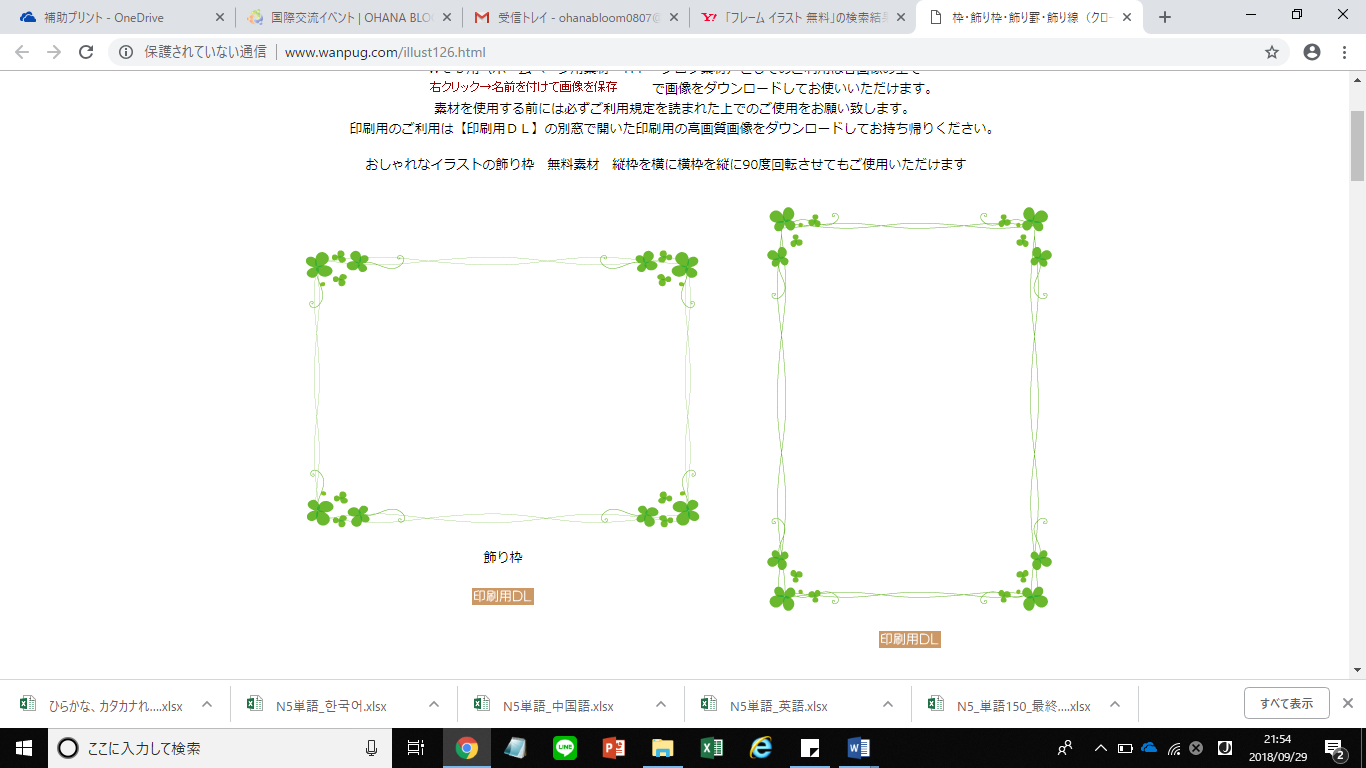 ＿＿＿＿＿＿＿＿＿＿。わたしは＿＿＿＿＿＿＿＿＿＿です。＿＿＿＿＿＿＿＿＿からました。＿＿＿＿＿＿＿＿＿＿＿＿。☆のをきましょう。☆なのをきましょう。☆いのをきましょう。N５クラス　②　　　　　　　　　　　　　　　　　　　　　　　　　　　　　　　(　　　　　　　　　　　　　　　)☆＜＞のをしいにしましょう。例　　、（　　雨でした / 雨じゃありませんでした　　）。　＜　　＞　1.、（　　　　　　　　　　　　　　　　　　　　　　　）。　＜　れ　＞　2.去年、（　　　　　　　　　　　　　　　　　　　　　　　）。　＜　　＞　※去年（きょねん）＝ last year3.先週、（　　　　　　　　　　　　　　　　　　　　　　　）。　＜　　＞　※先週（せんしゅう）＝ last week4.、（　　　　　　　　　　　　　　　　　　　　　　　）。　＜　い　＞　5.、（　　　　　　　　　　　　　　　　　　　　　　　）。　＜　い　＞　☆のグループ（group）をきましょう。(1 or 2 or 3)例　べる(eat)（ 2 ）   　 　　　　む(drink)（ 1 ）・る(see)（   ）   　　　　　・す(speak)（   ）・う(buy)（   ）   　　　　　・う(meet)（   ）・ける(open)（   ）   　　　 ・る(go to bed)（   ）・る(cut)（   ）   　　　　　・る(run)（   ）・する(do)（   ）   　　　　　・きる(wake up)（   ）・る(come)（   ）   　　　　 ・つ(stand)（   ）・る(sit)（   ）   　　　　　・く(go)（   ）☆のをきましょう。☆にちをひらがなできましょう。例　　誕生日は（　ろくがつ　じゅうろくにち　　）です。　1.（birthday）は（　　　　　　　　　　　　　　　　　　　　　　　　　）です。2.クリスマス（christmas）は（　　　　　　　　　　　　　　　　　　　　　　　　　）です。3.は（　　　　　　　　　　　　　　　　　　　　　　　　　）です。4.は（　　　　　　　　　　　　　　　　　　　　　　　　　）です。5.は（　　　　　　　　　　　　　　　　　　　　　　　　　）です。N５クラス　③　　　　　　　　　　　　　　　　　　　　　　　　　　　　　　　(　　　　　　　　　　　　　　　)☆のてをきましょう。例　べる(eat)（ 食べて ）   　 　　　　・る(see)（  　　　 ）   　　　・す(speak)（  　　　 ）・う(buy)（  　　　 ）   　　　・う(meet)（ 　　　  ）・く (go)（  　　　 ）   　　　・する (do)（ 　　　  ）・る (come)（  　　　 ）   　　・る (go home)（ 　　　  ）☆のたをきましょう。例　べる(eat)（ 食べた ）・わかる (understand)（ 　　　  ） ・う (say)（  　　　 ）・む (read)（ 　　　  ）   　　 ・く (hear)（ 　　　  ）・る (do one’s best)（ 　　　  ） ・する (study)（  　　　 ）・える (memorize)（  　　　 ）   ・れる (forget)（ 　　　  ）☆のをきましょう。☆をひらがなできましょう。例　（ みっつ ）　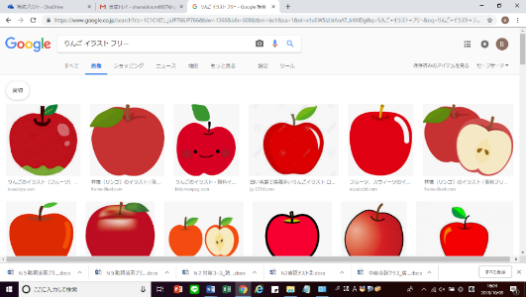 1　（　　　　　　）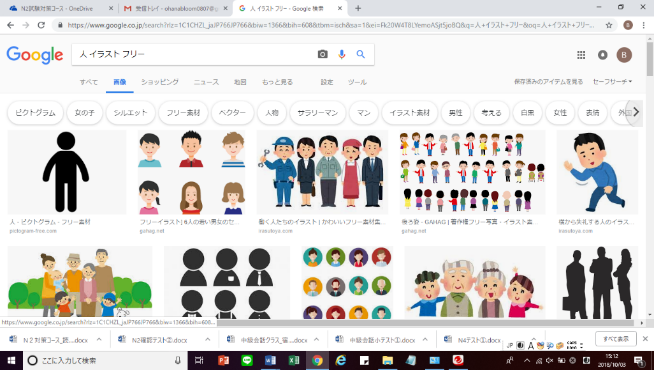 2　（　　　　　　）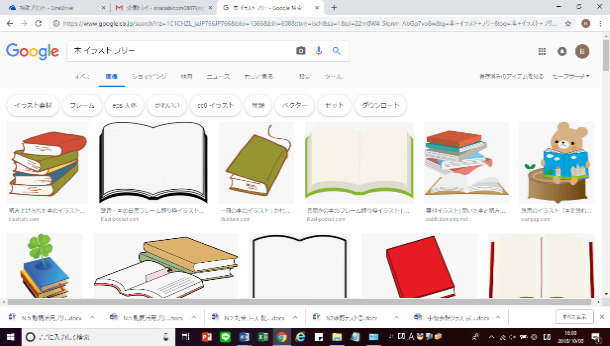 3　（　　　　　　）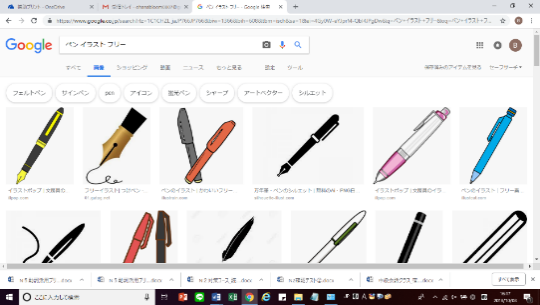 4　（　　　　　　）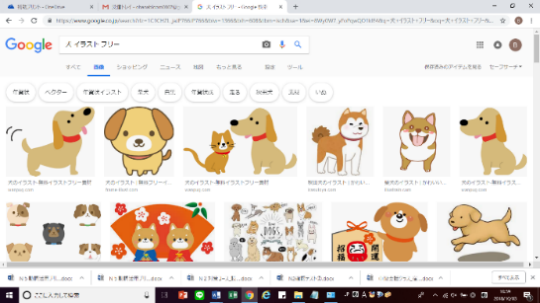 5　（　　　　　　）N５クラス　④　　　(　　　　　　　　　　　　　　　)☆＜　　＞のをして、をりましょう例　　・（　　　きれいな　　）　＜　きれい　＞　・（　　　の　　）　＜　　＞　・（　　　　　　　　　）。　　＜　か　＞　※：place  か：quiet・（　　　　　　　　　）　　　＜い＞　※：friend  い：funny・（　　　　　　　　　）ラーメン　　　　＜しい＞・（　　　　　　　　　）お　　　　 ＜＞  ※お：snack・（　　　　　　　　　）　　　　　　＜＞  ※：child　☆したをって、をりましょう・～のこのは　　　　　　　　　　　　　　　　　　　　　　　　　　　　　　　　　　　　　           　。　　　　　　　　　　　　　　　　　　　　　　　　　　　　　　　　　　　　　　　　　　           　。・ある・いる　　　　　　　　　　　　　　　　　　　　　　　　　　　　　　　　　　　　　　　　　　      　　　　　。　　　　　　　　　　　　　　　　　　　　　　　　　　　　　　　　　　　　　　　　　　           　。・に～がある・いる＿＿＿＿＿＿＿＿＿＿＿＿＿＿＿＿＿＿＿＿＿＿＿＿＿＿＿＿＿あります。　　＿＿＿＿＿＿＿＿　　＿＿＿＿＿＿＿＿＿＿＿＿＿＿＿＿＿＿＿＿います。・Nは～　　　　　　　　　　　　は　　　　　　　　　　　　　　　　　　　　　　　　　　　　　      　　　　　。　　　　　　　　　　　　は　　　　　　　　　　　　　　　　　　　　　　　　　　　　　      　　　　　。・AはBが・・・　　　　　　　　　　　　は　　　　　　　　　　　　　　　　　が　　　　　　　　　　　      　　　　　。　　　　　　　　　　　　は　　　　　　　　　　　　　　　　　が　　　　　　　　　　　      　　　　　。・＋がどれが　　　　　　　　　　　　　　　　　　　　　　　　　　　　　　　　　　　　　　      　　　　　。　　　　　　　が　　　　　　　　　　　　　　　　　　　　　　　　　　　　　　　　　　           　。・Nを　　　　　　　　　　　　　　　　を　　　　　　　　　　　　　　　　　　　　　　　　　      　　　　　。　　　　　　　　　　　　　　　　を　　　　　　　　　　　　　　　　　　　　　　　　　      　　　　　。・Nとと　　　　　　　　　　　　　　　　　　　　　　　　　　　　　　　　　　　　　　　      　　　　　。　　　　　　　　　　　　と　　　　　　　　　　　　　　　　　　　　　　　　　　　　　      　　　　　。・にに　　　　　　　　　　　　　　　　　　　　　　　　　　　　　　　　　　　　　　      　　　　　。　　　　　　　　　　　　　　　　に　　　　　　　　　　　　　　　　　　　　　　　　　      　　　　　。・にに　　　　　　　　　　　　　　　　　　　　　　　　　　　　　　　　　　　　      　　　　　。　　　　　　　　　　　　に　　　　　　　　　　　　　　　　　　　　　　　　　　　　　      　　　　　。・にに　　　　　　　　　　　　　　　　　　　　　　　　　　　　　　　　　　　　　　      　　　　　。　　　　　　　　　　　　に　　　　　　　　　　　　　　　　　　　　　　　　　　　　　      　　　　　。・でコンビニで　　　　　　　　　　　　　　　　　　　　　　　　　　　　　　　　　　　　      　　　　　。　　　　　　　　　　　　　　　　で　　　　　　　　　　　　　　　　　　　　　　　　　      　　　　　。・で　　　　　　　　　　　　　　　　でします。　　　　　　　　　　　　　　　　で　　　　　　　　　　　　　　　　　　　　　　　　　      　　　　　。・Nもも　　　　　　　　　　　　　　　　　　　　　　　　　　　　　　　　　　　　　　　      　　　　　。　　　　　　　　　　　　も　　　　　　　　　　　　　　　　　　　　　　　　　　　　　      　　　　　。・N1かN2　（か）　　　　　　　　　　　　　　　　　　　　　　か　　　　　　　　　　　　　　　　　　　　　にします。　　　　　　　　　　　か　　　　　　　　　　　、　　　　　　　　　　　　　　　　　　      　　　　　。・N1やN2　（など）のに、　　　　　　　　　　　　　　　　　や　　　　　　　　　　　　　　　　　などがあります。　　　　　　　　　　　　　　　　　　　　　　　　　　　　　　　　　　　　　　　　　　           　。・N1からN2までのクラスは、　　　　　　　　　　　　　　　　から　　　　　　　　　　　　　　　　　までです。　　　　　　　　　　　　　　　　　　　　　　　　　　　　　　　　　　　　　　　　　　           　。・Nごろは　　　　　　　　　　　　　　　　　　ごろきます。　　　　　　　　　　　　　　　　　　　　　　　　　　　　　　　　　　　　　　　　　　           　。・Nくらい／ぐらいからまで　　　　　　　　　　　　　　　　　　　　　くらいです。　　　　　　　　　　　　　　　　　　　　　　　　　　　　　　　　　　　　　　　　　　           　。・Nだけこのに　　　　　　　　　　　　　　　　　　　だけ　　　　　　　　　　　　　　           　。　　　　　　　　　　　　　　　　　　　　　　　　　　　　　　　　　　　　　　　　　　           　。・＋は　（には／では／へは／からは／までは）では　　　　　　　　　　　　　　　　　　　　　　　　　　　　　　　　　　　　           　。　　　　　　　　　　　　　　　　　　　　　　　　　　　　　　　　　　　　　　　　　　           　。・　　　　　　　　　　　　　　　　　　　　　　　　　　　　　　　　　　　　　　　      　。＜　だれ　＞　　　　　　　　　　　　　　　　　　　　　　　　　　　　　　　　　　　　　　　      　。＜　どこ　＞　　　　　　　　　　　　　　　　　　　　　　　　　　　　　　　　　　　　　　　      　。＜　どの　＞・いくつパンをいくつ　　　　　　　　　　　　　　　　　　　　　　　　　　　　　　　　　　　      　　　　　。　　　　　　　　　　　　　　　　さんは、いくつ　　　　　　　　　　　　　　　　　　      　　　　　。・こちら／そちら／あちらこちらは、　　　　　　　　　　　　　　　　　　　　　　　　　　　　　　　　　　　　           　。　　　　　　　　　　　　　　　　　　　　　　　　　　　　　　　　　　　　　　　　　　は、あちらです。・＋か　　　　　　　　　　　　　　　　　　　　　　　　　　　　　　　　　　　　　　　     。＜　なにか　＞　　　　　　　　　　　　　　　　　　　　　　　　　　　　　　　　　　　　　　　    　。＜　どこか　＞　　　　　　　　　　　　　　　　　　　　　　　　　　　　　　　　　　　　　　　     。＜　いつか　＞・も～ない　　　　　　　　　　　　　　　　　　　　　　　　　　　　　　　　　　     。＜　だれも～ません　＞　　　　　　　　　　　　　　　　　　　　　　　　　　　　　　　　　　    。＜　どこにも～ません　＞　　　　　　　　　　　　　　　　　　　　　　　　　　　　　　　　　　     。＜　なにも～ません　＞・でも　　　　　　　　　　　　　　　　　　　　　　　　　　　　　　　　　　　　　　　    。＜　なんでも　＞　　　　　　　　　　　　　　　　　　　　　　　　　　　　　　　　　　　　　　　    。＜　どこでも　＞・～はどうですか／いかがですか　　　　　　　　　　　　　　　　　　　　　　　　　　　　　　　　　　　　　　　　　　           　。　　　　　　　　　　　　　　　　　　　　　　　　　　　　　　　　　　　　　　　　　　           　。・i-Aくて　　　　　　　　　　　　　　　　　　　　　　　　　　　　　　　　　　　　　　　　　　           　。　　　　　　　　　　　　　　　　　　　　　　　　　　　　　　　　　　　　　　　　　　           　。・na-Aで　　　　　　　　　　　　　　　　　　　　　　　　　　　　　　　　　　　　　　　　　　           　。　　　　　　　　　　　　　　　　　　　　　　　　　　　　　　　　　　　　　　　　　　           　。・Ｎで　　　　　　　　　　　　　　　　　　　　　　　　　　　　　　　　　　　　　　　　　　           　。　　　　　　　　　　　　　　　　　　　　　　　　　　　　　　　　　　　　　　　　　　           　。・Ｖて　（て）　　　　　　　　　　　　　　　　　　　　　　　　　　　　　て、にいきます。　　　　　　　　　　　　　　　　　　　　　　　　　　　　　　　　　　　　　　　　　　           　。・Ｖてから　　　　　　　　　　　　　　　　　　　　　　　　　　　　　てから、おにります。　　　　　　　　　　　　　　　　　　　　　　　　　　　　　　　　　　　　　　　　　　           　。・それから／そして　　　　　　　　　　　　　　　　　　　　　　。それから　　　　　　　　　　　　　　      　　　　　。　　　　　　　　　　　　　　　　　　　　　　。そして　　　　　　　　　　　　　　　　      　　　　　。・Ｎがほしいはのです。は　　　　　　　　　　　　　　　　　　　　　　　　　がほしいです。　　　　　　　　　　　　　　　　　　　　　　　　　　　　　　　　　　　　　　　　　　           　。・Ｖたいはみです。は　　　　　　　　　　　　　　　　　　　　　　　　　　　　    　 たいです。　　　　　　　　　　　　　　　　　　　　　　　　　　　　　　　　　　　　　　　　　　           　。・ＶていますＡ：「今、何をしていますか？」　　Ｂ：　　　　　　　　　　　　　　　　　　　　　　　　　　ています。　　　　　　　　　　　　　　　　　　　　　　　　　　　　　　　　　　　　　　　　　　           　。・Ｖてください／Ｖないでくださいすみませんが、　　　　　　　　　　　　　　　　　　　　　　　　   てください。　　　　　　　　　　　　　　　　　　　　　　　　　　　　　　　　　　　　　　　　　   ないでください。・～ね／～よ　　　　　　　　　　　　　　　　　　　　　　　　　　　　　　　　　　　　　　　　　　         　　ね。　　　　　　　　　　　　　　　　　　　　　　　　　　　　　　　　　　　　　　　　　　          　よ。・～にもらいます／～からもらいますは　　　　　　　　　　　に　　　　　　　　　　　　　をもらいました。　　　　　　　　　　　　　　　　　　　　　　　　　　　　　　　　　　　　　　　　　　           　。・～が（わたしに）くれます／　　　　　　　　　　　　　　が　　　　　　　　　　　　　をくれました。　　　　　　　　　　　　　　　　　　　　　　　　　　　　　　　　　　　　　　　　　　           　。・～にあげますは　　　　　　　　　　　に　　　　　　　　　　　　　　をあげました。　　　　　　　　　　　　　　　　　　　　　　　　　　　　　　　　　　　　　　　　　　           　。・Ｖましょう、いっしょに　　　　　　　　　　　　　　　　　　　　　　　　　　　 ましょう。　　　　　　　　　　　　　　　　　　　　　　　　　　　　　　　　　　　　　　　　　　           　。・Ｖましょうか　　　　　　　　　　　　　　　　　　　　　　　　　　　　　　　　　　　　　　　　　　           　。　　　　　　　　　　　　　　　　　　　　　　　　　　　　　　　　　　　　　　　　　　           　。・Ｖませんか　　　　　　　　　　　　　　　　　　　　　　　　　　　　　　　　　　　　　　　　　　           　。　　　　　　　　　　　　　　　　　　　　　　　　　　　　　　　　　　　　　　　　　　           　。・　　　　　　　　　　　　　　　　　　　　　　　　　　　　　　　　　　　　　　　　　　           　。　　　　　　　　　　　　　　　　　　　　　　　　　　　　　　　　　　　　　　　　　　           　。・どうしますか　　　　　　　　　　　　　　　　　　　　　　　　　　　　　　　　　　　　　　　　　　           　。　　　　　　　　　　　　　　　　　　　　　　　　　　　　　　　　　　　　　　　　　　           　。・～から　　　　　　　　　　　　　　　　　　　　　　　　　　　　　　　　　　　　　　　　　　           　。　　　　　　　　　　　　　　　　　　　　　　　　　　　　　　　　　　　　　　　　　　           　。・～だから　　　　　　　　　　　　　　　　　　　　　　　　　　　　　　　　　　　　　　　　　　           　。　　　　　　　　　　　　　　　　　　　　　　　　　　　　　　　　　　　　　　　　　　           　。・～け（れ）ど／～が　　　　　　　　　　　　　　　　　　　　　　　　　　　　　　　　　　　　　　　　　　           　。　　　　　　　　　　　　　　　　　　　　　　　　　　　　　　　　　　　　　　　　　　           　。・けれど（も）／でも／しかし　　　　　　　　　　　　　　　　　　　　　　　　　　　　　　　　　　　　　　　　　　           　。　　　　　　　　　　　　　　　　　　　　　　　　　　　　　　　　　　　　　　　　　　           　。・それでは／では／それじゃ／じゃ　　　　　　　　　　　　　　　　　　　　　　　　　　　　　　　　　　　　　　　　　　           　。　　　　　　　　　　　　　　　　　　　　　　　　　　　　　　　　　　　　　　　　　　           　。・とても／たいへん　　　　　　　　　　　　　　　　　　　　　　　　　　　　　　　　　　　　　　　　　　           　。　　　　　　　　　　　　　　　　　　　　　　　　　　　　　　　　　　　　　　　　　　           　。・～はたいへんです　　　　　　　　　　　　　　　　　　　　　　　　　　　　　　　　　　　　　　　　　　           　。　　　　　　　　　　　　　　　　　　　　　　　　　　　　　　　　　　　　　　　　　　           　。・あ（ん）まり～ありません／あ（ん）まり～ないです　　　　　　　　　　　　　　　　　　　　　　　　　　　　　　　　　　　　　　　　　　           　。　　　　　　　　　　　　　　　　　　　　　　　　　　　　　　　　　　　　　　　　　　           　。・ぜんぜん　　　　　　　　　　　　　　　　　　　　　　　　　　　　　　　　　　　　　　　　　　           　。　　　　　　　　　　　　　　　　　　　　　　　　　　　　　　　　　　　　　　　　　　           　。・いつも／ときどき／たいてい／よく　　　　　　　　　　　　　　　　　　　　　　　　　　　　　　　　　　　　　　　　　　           　。　　　　　　　　　　　　　　　　　　　　　　　　　　　　　　　　　　　　　　　　　　           　。・まあまあ／ほとんど／だいたい／もっと／さっき／すぐ（に）／もうすぐ　　　　　　　　　　　　　　　　　　　　　　　　　　　　　　　　　　　　　　　　　　           　。　　　　　　　　　　　　　　　　　　　　　　　　　　　　　　　　　　　　　　　　　　           　。・もう／まだ　　　　　　　　　　　　　　　　　　　　　　　　　　　　　　　　　　　　　　　　　　           　。　　　　　　　　　　　　　　　　　　　　　　　　　　　　　　　　　　　　　　　　　　           　。・よく　　　　　　　　　　　　　　　　　　　　　　　　　　　　　　　　　　　　　　　　　　           　。　　　　　　　　　　　　　　　　　　　　　　　　　　　　　　　　　　　　　　　　　　           　。・i-AくＶ／na-AにＶ　　　　　　　　　　　　　　　　　　　　　　　　　　　　　　　　　　　　　　　　　　           　。　　　　　　　　　　　　　　　　　　　　　　　　　　　　　　　　　　　　　　　　　　           　。・i-Aくなります／na-Aになります／Ｎになります　　　　　　　　　　　　　　　　　　　　　　　　　　　　　　　　　　　　　　　　　　           　。　　　　　　　　　　　　　　　　　　　　　　　　　　　　　　　　　　　　　　　　　　           　。・i-Aくします／na-Aにします／Ｎにします　　　　　　　　　　　　　　　　　　　　　　　　　　　　　　　　　　　　　　　　　　           　。　　　　　　　　　　　　　　　　　　　　　　　　　　　　　　　　　　　　　　　　　　           　。・どういますか／なんといますか　　　　　　　　　　　　　　　　　　　　　　　　　　　　　　　　　　　　　　　　　　           　。　　　　　　　　　　　　　　　　　　　　　　　　　　　　　　　　　　　　　　　　　　           　。・～とき　　　　　　　　　　　　　　　　　　　　　　　　　　　　　　　　　　　　　　　　　　           　。　　　　　　　　　　　　　　　　　　　　　　　　　　　　　　　　　　　　　　　　　　           　。・Ｎのに・・・／Ｖるに・・・　　　　　　　　　　　　　　　　　　　　　　　　　　　　　　　　　　　　　　　　　　           　。　　　　　　　　　　　　　　　　　　　　　　　　　　　　　　　　　　　　　　　　　　           　。・Ｎのあとで／Ｖたあとで　　　　　　　　　　　　　　　　　　　　　　　　　　　　　　　　　　　　　　　　　　           　。　　　　　　　　　　　　　　　　　　　　　　　　　　　　　　　　　　　　　　　　　　           　。・Ｎにきます／ます／かえります　　　　　　　　　　　　　　　　　　　　　　　　　　　　　　　　　　　　　　　　　　           　。　　　　　　　　　　　　　　　　　　　　　　　　　　　　　　　　　　　　　　　　　　           　。・Ｖにきます／ます／かえります　　　　　　　　　　　　　　　　　　　　　　　　　　　　　　　　　　　　　　　　　　           　。　　　　　　　　　　　　　　　　　　　　　　　　　　　　　　　　　　　　　　　　　　           　。・ＡはＢより　　　　　　　　　　　　　　　　　　　　　　　　　　　　　　　　　　　　　　　　　　           　。　　　　　　　　　　　　　　　　　　　　　　　　　　　　　　　　　　　　　　　　　　           　。・ＡよりＢのほうが・・・　　　　　　　　　　　　　　　　　　　　　　　　　　　　　　　　　　　　　　　　　　           　。　　　　　　　　　　　　　　　　　　　　　　　　　　　　　　　　　　　　　　　　　　           　。・ＡとＢとどちら・・・　　　　　　　　　　　　　　　　　　　　　　　　　　　　　　　　　　　　　　　　　　           　。　　　　　　　　　　　　　　　　　　　　　　　　　　　　　　　　　　　　　　　　　　           　。・Ａがいちばん・・・　　　　　　　　　　　　　　　　　　　　　　　　　　　　　　　　　　　　　　　　　　           　。　　　　　　　　　　　　　　　　　　　　　　　　　　　　　　　　　　　　　　　　　　           　。・～たり、～たりします　　　　　　　　　　　　　　　　　　　　　　　　　　　　　　　　　　　　　　　　　　           　。　　　　　　　　　　　　　　　　　　　　　　　　　　　　　　　　　　　　　　　　　　           　。　　　・Ｖること／Ｖるの　　　　　　　　　　　　　　　　　　　　　　　　　　　　　　　　　　　　　　　　　　           　。　　　　　　　　　　　　　　　　　　　　　　　　　　　　　　　　　　　　　　　　　　           　。・Ｎができます／Ｖることができます　　　　　　　　　　　　　　　　　　　　　　　　　　　　　　　　　　　　　　　　　　           　。　　　　　　　　　　　　　　　　　　　　　　　　　　　　　　　　　　　　　　　　　　           　。・　　　　　　　　　　　　　　　　　　　　　　　　　　　　　　　　　　　　　　　　　　           　。　　　　　　　　　　　　　　　　　　　　　　　　　　　　　　　　　　　　　　　　　　           　。（Polite forms）（Normal forms）原形Original formあめです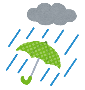 あめ（だ）否定形Negative form過去形Past tense過去否定形Negative past tense（Polite forms）（Normal forms）原形Original formです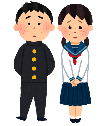 （だ）否定形Negative form過去形Past tense過去否定形Negative past tense（Polite forms）（Normal forms）原形Original formです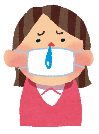 （だ）否定形Negative form過去形Past tense過去否定形Negative past tense（Polite forms）（Normal forms）原形Original formまじめです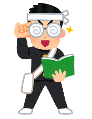 否定形Negative form過去形Past tense過去否定形Negative past tense（Polite forms）（Normal forms）原形Original formです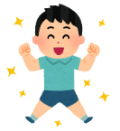 否定形Negative form過去形Past tense過去否定形Negative past tense（Polite forms）（Normal forms）原形Original formきらいです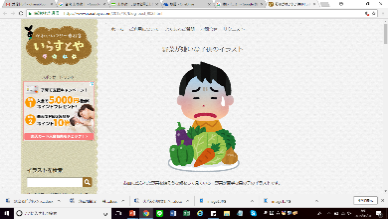 否定形Negative form過去形Past tense過去否定形Negative past tense（Polite forms）（Normal forms）原形Original formおいしいです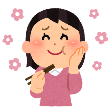 否定形Negative form過去形Past tense過去否定形Negative past tense（Polite forms）（Normal forms）原形Original formあついです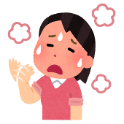 否定形Negative form過去形Past tense過去否定形Negative past tense（Polite forms）（Normal forms）原形Original formやすいです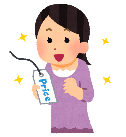 否定形Negative form過去形Past tense過去否定形Negative past tense（Polite forms）（Normal forms）原形Original formべます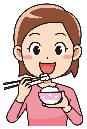 否定形Negative form過去形Past tense（　　　　　　　）過去否定形Negative past tense（Polite forms）（Normal forms）原形Original formします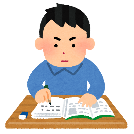 否定形Negative form過去形Past tense（　　　　　　　）過去否定形Negative past tense（Polite forms）（Normal forms）原形Original formみます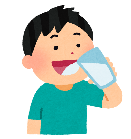 否定形Negative form過去形Past tense（　　　　　　　）過去否定形Negative past tense（Polite forms）（Normal forms）原形Original formます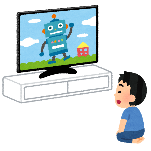 否定形Negative form過去形Past tense（　　　　　　　）過去否定形Negative past tense（Polite forms）（Normal forms）原形Original formきます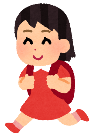 否定形Negative form過去形Past tense（　　　　　　　）過去否定形Negative past tense（Polite forms）（Normal forms）原形Original formいます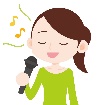 否定形Negative form過去形Past tense過去否定形Negative past tense（Polite forms）（Normal forms）原形Original formみます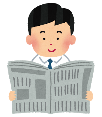 否定形Negative form過去形Past tense過去否定形Negative past tense（Polite forms）（Normal forms）原形Original formきます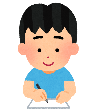 否定形Negative form過去形Past tense過去否定形Negative past tense